Приложение 2Банк математических задач  1)На выбор оптимального варианта1. Нужно  купить 5 тонн облицовочного кирпича у одного из трех поставщиков. Вес одного кирпича 5 кг. Цены и условия доставки приведены в таблице. Во сколько рублей обойдется наиболее дешевый вариант покупки?2. Нам  нужно приобрести 75 кубометров пенобетона у одного из трех поставщиков. Цены и условия доставки приведены в таблице. Сколько рублей придется заплатить за самую дешевую покупку с доставкой?3.  Нам  нужно приобрести 40 кубометров строительного бруса у одного из трех поставщиков. Какова наименьшая стоимость такой покупки с доставкой (в рублях)? Цены и условия доставки приведены в таблице.4.Керамическая плитка одной и той же торговой марки выпускается трёх разных размеров. Плитки упакованы в пачки. Требуется купить плитку, чтобы облицевать пол квадратной комнаты со стороной 3 м. Размеры плитки, количество плиток в пачке и стоимость пачки приведены в таблице Во сколько рублей обойдётся наиболее дешёвый вариант покупки?2) Задача на логистику, выбор путиВ районе вашего дома находится  8 объектов, к которым нужно проложить дорожки: детский сад, школа, больница, остановки автобусов, магазин, пункт полиции, сквер. Транспорта между ними нет, приходится ходить пешком. Попробуйте спланировать маршрут таким образом, что бы посетив все, в общей сложности пройди наименьшее расстояние. Затем по вашему маршруту подрядчик проложит дорожки.  Работа ведется по партам, та пара, чей путь окажется короче – победят.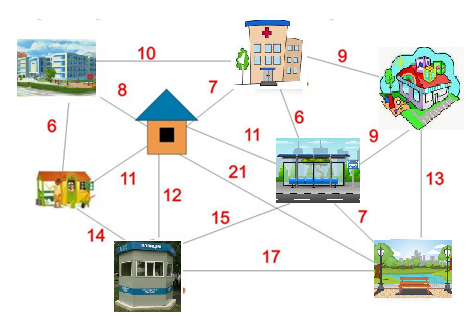 3) задачи на логику1.При записи номеров домов на нашей улице было использовано 143 цифры. Сколько домов на этой улице? (Дома нумеруются с 1 и идут подряд, т.е. 1, 2, 3, 4 и т.д.)2. Три клиента Белов, Чернов и Рыжов заказали покраску своих домов в определенный цвет: белый, черный и красный, но записи того, кто именно какую покраску заказал не сохранилось. Можно ли выполнить заказ, если бригадир, присутствующий при оформлении заказа точно помнит, что: 1) ни у одного из нас не будет дома того цвета, на который указывает его фамилия”, - заметил черноволосый. 2) с ним согласился клиент  Белов?Решение  ПоставщикЦена кирпича
(руб. за шт)Стоимость доставки
(руб.)Специальные условияАленушка177000НетСамострой186000Если стоимость заказа выше 50 000 руб.,
доставка бесплатноВеринг-пресс195000При заказе свыше 60 000 руб.
доставка 2500 рублей ПоставщикСтоимость пенобетона
(руб. за за 1 м3)Стоимость доставкиДополнительные условияАленушка26504500 руб.Самострой27005500 руб.При заказе на сумму больше 150 000 руб.доставка бесплатноВеринг-пресс26803500 руб.При заказе более 80 м3
доставка бесплатно ПоставщикЦена бруса
(руб. за 1 м3)Стоимость доставкиДополнительные условияАленушка420010200Самострой48008200При заказе на сумму больше 150 000 руб.
доставка бесплатноВеринг-пресс43008200При заказе на сумму больше 200 000 руб.
доставка бесплатноРазмер плитки (см × см)Количество плиток в пачке Цена пачки 20 × 2025604 р.20 × 3016595 р. 20 к.30 × 3011594 р.клиентЦвет домаЦвет домаЦвет домаклиентбелыйкрасныйчерныйБелов-+-Рыжов--+Чернов+--